La chasse aux œufs de PâquesTon enseignant organise une chasse aux œufs à l’occasion de la fête de Pâques.  Il décide de cacher 51 œufs.  Les élèves ont été capables de trouver 24 œufs.  Combien en reste-t-il à trouver?  Utilise des images, des mots, des nombres et/ou des symboles pour montrer comment tu es arrivé à ta réponse.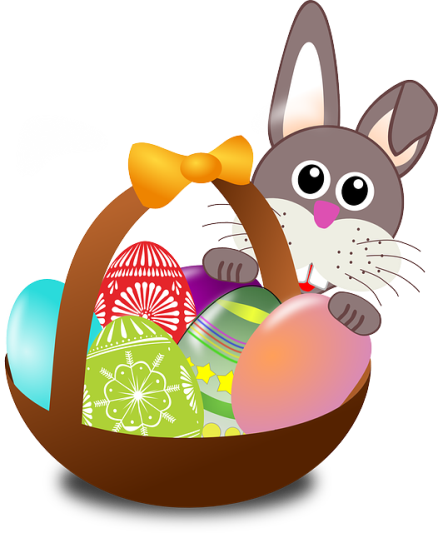 